Publicado en Barcelona el 23/04/2024 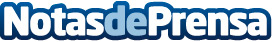 La Micropigmentación, la alternativa perfecta a la repoblación capilarDiego Villar de la Clínica de Micropigmentación en Barcelona, habla sobre la micropigmentación capilar como una técnica que emerge como una efectiva, cada vez más popular y accesible solución para personas que sufren de alopecia o pérdida de cabelloDatos de contacto:Anna CanoMarketing610701143Nota de prensa publicada en: https://www.notasdeprensa.es/la-micropigmentacion-la-alternativa-perfecta-a Categorias: Cataluña Medicina alternativa Belleza Servicios médicos http://www.notasdeprensa.es